KLASA: 024-01/23-01/2URBROJ: 2170-30-22-01-1U Omišlju, 05.01.2023. godine.Na temelju članka 28. stavka 1. Zakona o javnoj nabavi („Narodne novine“ broj 120/16 i 114/22), članka 3. stavka 1. Pravilnika o planu nabave, registru ugovora, prethodnom savjetovanju i analizi tržišta u javnoj nabavi („Narodne novine“ broj 101/17 i 144/20) i članka 44. Statuta Općine Omišalj („Službene novine Primorsko-goranske županije“ broj 5/21), Općinska načelnica Općine Omišalj dana 05.01.2023. godine donosi sljedeću ODLUKUI.Ovom se Odlukom, sukladno Proračunu Općine Omišalj za 2023. godinu i projekcijama za 2024. i 2025. godinu („Službene novine Primorsko-goranske županije“ broj 42/22), donosi Plan nabave Općine Omišalj za 2023. godinu.II.Tablični prikaz Plana nabave iz točke I. ove Odluke nalazi se u privitku ove Odluke i čini njen sastavni dio.III.Sukladno članku 15. Zakona o javnoj nabavi, za nabavu robe i usluga te provedbu projektnih natječaja procijenjene vrijednosti manje od 26.540,00 EUR, odnosno za nabavu radova procijenjene vrijednosti manje od 66.360,00 EUR primjenjivat će se Pravilnik o provedbi postupaka jednostavne nabave („Službene novine Primorsko-goranske županije“ broj 24/21).IV.Plan nabave iz točke 1. ove Odluke stupa na snagu danom donošenja, a objavit će se u Elektroničkom oglasniku javne nabave Republike Hrvatske i na mrežnoj stranici Općine Omišalj www.omisalj.hr. Općinska načelnicamr. sc. Mirela Ahmetović, v.r.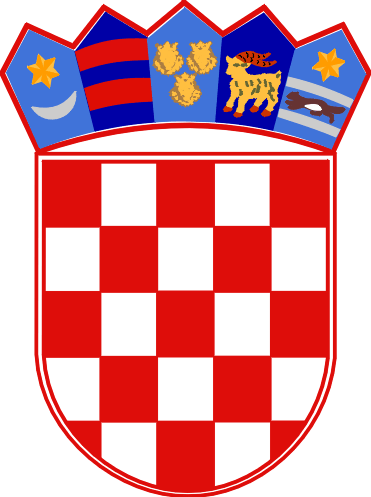 REPUBLIKA HRVATSKAPRIMORSKO-GORANSKA ŽUPANIJAOPĆINA OMIŠALJOPĆINSKA NAČELNICA